การวิจัยเรื่อง :  ……………………………………………………………………………………………………………………………………วันให้คำยินยอม  วันที่..............เดือน.....................................พ.ศ..................................................	หนูชื่อ ..................................................................................................................................................ที่อยู่......................................................................................................................................................................ได้อ่านรายละเอียดจากเอกสารข้อมูลคำอธิบายสำหรับผู้เข้าร่วมการวิจัยที่แนบมาฉบับวันที่ ........................... และยินยอมเข้าร่วมในโครงการวิจัยโดยสมัครใจ            หนูได้รับสำเนาเอกสารแสดงความยินยอมเข้าร่วมในโครงการวิจัยที่หนูได้ลงนาม และ วันที่ พร้อมด้วยเอกสารข้อมูลสำหรับผู้เข้าร่วมโครงการวิจัย ทั้งนี้ก่อนที่จะลงนามในใบยินยอมให้ทำการวิจัยนี้หนูได้อ่านเอกสารและปรึกษากับหมอ พยาบาล ผู้ปกครอง หรือญาติ และเจ้าหน้าที่ในโครงการในส่วนที่หนูไม่เข้าใจ และต้องการรู้เพิ่มเติมจนมีความเข้าใจอย่างดีแล้ว โดยหมอและพยาบาลได้ตอบคำถามต่าง ๆ ด้วยความเต็มใจไม่ปิดบังซ่อนเร้นจนหนูพอใจหนูได้อ่านและทำความเข้าใจข้อมูลเกี่ยวกับโครงการวิจัย หนูมีความเข้าใจในผลประโยชน์และผลเสียที่อาจได้รับจากการเข้าร่วมในโครงการวิจัยนี้และมีสิทธิ์ที่จะถอนตัวออกจากโครงการวิจัยเมื่อใดก็ได้ โดยไม่มีผลกระทบต่อการเข้ารับการรักษากับแพทย์ในภายหลังหนูทราบจากคุณหมอและพยาบาลว่าคุณหมอและพยาบาลจะไม่มีการเก็บข้อมูลใด ๆ ของหนูเพิ่มเติม หลังจากที่หนูขอยกเลิกการเข้าร่วมโครงการวิจัยและต้องการให้ทำลายเอกสารและ/หรือ ตัวอย่างที่ใช้ตรวจสอบทั้งหมดที่สามารถสืบค้นถึงตัวหนูได้............................................................................ลงนามอาสาสมัครเด็กอายุ 7-12 ปี	(....................................................................................) ชื่อของอาสาสมัครเด็กตัวบรรจง	วันที่ ................เดือน....................................พ.ศ.............................หนู 	 ยินยอม    ไม่ยินยอม ให้เก็บตัวอย่างชีวภาพ(เช่น เลือด)ที่เหลือไว้เพื่อการวิจัยในอนาคต......................................................................................ลงนามผู้ให้ความยินยอม	(....................................................................................) ชื่อผู้ยินยอมตัวบรรจง	วันที่ ................เดือน....................................พ.ศ...................................................................................................................ลงนามผู้แทนโดยชอบธรรมผู้ให้ความยินยอม	(....................................................................................) ชื่อของผู้แทนโดยชอบธรรมตัวบรรจง	วันที่ ................เดือน....................................พ.ศ.............................	ข้าพเจ้าได้อธิบายถึงวัตถุประสงค์ของการวิจัย วิธีการวิจัย อันตราย หรืออาการไม่พึงประสงค์หรือความเสี่ยงที่อาจเกิดขึ้นจากการวิจัย หรือจากยาที่ใช้  รวมทั้งประโยชน์ที่จะเกิดขึ้นจากการวิจัยอย่างละเอียด ให้ผู้เข้าร่วมในโครงการวิจัยตามนามข้างต้นได้ทราบและมีความเข้าใจดีแล้ว พร้อมลงนามลงในเอกสารแสดงความยินยอมด้วยความเต็มใจ		......................................................................................ลงนามผู้ทำวิจัย		(....................................................................................) ชื่อผู้ทำวิจัย ตัวบรรจง		วันที่ ................เดือน....................................พ.ศ.............................		......................................................................................ลงนามพยาน		(....................................................................................) ชื่อพยาน ตัวบรรจง		วันที่ ................เดือน....................................พ.ศ.............................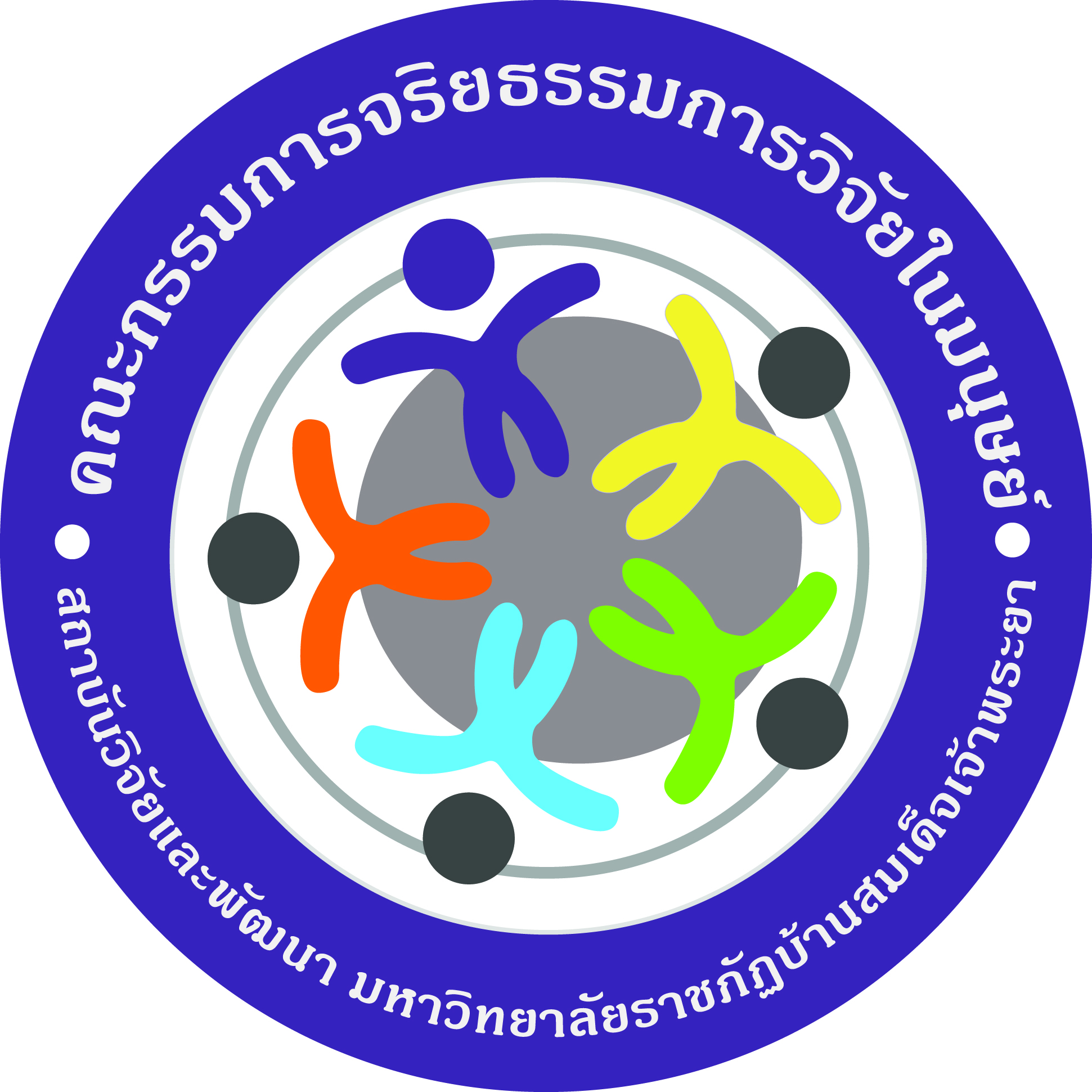 สำนักงานคณะกรรมการจริยธรรมการวิจัยในมนุษย์ สถาบันวิจัยและพัฒนา มหาวิทยาลัยราชภัฏบ้านสมเด็จเจ้าพระยาตัวอย่างเอกสารแสดงความยินยอมเข้าร่วมในโครงการวิจัยสำหรับอาสาสมัครเด็กอายุ 7 – ต่ำกว่า 12 ปี Example (Informed Assent Form)